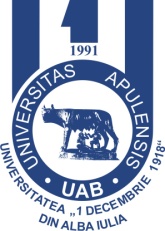 ROMÂNIA
Ministerul Educaţiei Naţionale şi Cercetării Ştiinţifice 
Universitatea "1 Decembrie 1918" Alba Iulia
Facultatea de Istorie şi Filologie                        
Departamentul de FilologieI N V I T A Ț I EDepartamentul de Filologie al Universității "1 Decembrie 1918" din Alba Iulia anunță desfășurarea Sesiunii Științifice Studențești, ediția a X-a, în zilele de 8-9 decembrie 2017. Invităm studenții filologi (licență și masterat) să participe cu comunicări ce reflectă preocupările lor științifice încadrate în secțiunile:limbă și comunicaretraductologieliteraturăstudii culturale.Lucrările vor fi susținute pe secțiuni, în funcție de limba în care vor fi prezentate: engleză, franceză sau română. Rugăm studenții interesați să își confirme participarea prin trimiterea formularelor de înregistrare completate (care conțin titlurile și rezumatele lucrărilor, declarația de autenticitate precum și solicitările de cazare) nu mai târziu de data de 20 noiembrie 2017. Timpul alocat fiecărei prezentări este de 15 minute, iar 5 minute sunt alocate pentru dezbateri.Se va face o selecție a lucrărilor prezentate în cadrul Sesiunii, care, în forma lor finală, vor fi publicate în volumul Sesiunii, cu ISSN, la Editura Aeternitas, acreditată CNCS, categoria C. Mai multe detalii precum și normele de tehnoredactare vor fi disponibile, în curând, pe adresa http://traduceri.uab.ro, secțiunea Activități.  Invitația, formularul de înregistrare și declarația de autenticitate pot fi descărcate, de asemenea, de pe adresa http://traduceri.uab.ro.  Declarația poate fi scanată și trimisă pe email împreună cu formularul de înregistrare următoarelor persoane de contact:Pentru limba engleză: dr. Natalia Muntean: officeciel@uab.roPentru limba franceză: dr. Aura Cibian: auracibian@gmail.comPentru limba română: dr. Gabriela Chiciudean: gabrielachiciudean@gmail.comStudenții participanți vor beneficia de cazare gratuită în căminele noastre studențești, trebuie doar să solicite acest lucru în formularul de înregistrare.  Masa de prânz se poate servi la cantina universității la prețuri modice.Vă aşteptăm în frumoasa Cetate Alba Carolina!